Отдел образования администрации Ленинского районаРайонная методическая служба МКУ ДПО «ГЦРО» Ленинского районаРайонное методическое объединение воспитателей логопедических групп Ленинского районаТема: «Организация образовательной деятельности в группе компенсирующей направленности»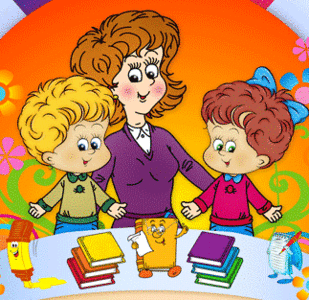 Новосибирск, 2016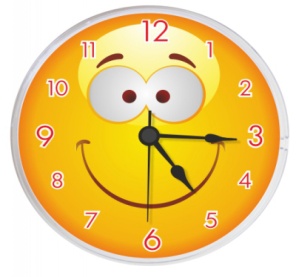 Дата проведения: 23 ноября 2016 г.Место проведения: МКДОУ д/с № 112ул. Невельского, 57тел. 341-24-65, 341-24-54 Регламент работы: 9.30 до 11.00«Организация развивающей предметно-пространственной среды в логопедической группе» - воспитатель МКДОУ д/с № 144  Шерина Светлана Георгиевна«Взаимодействие воспитателя логопедической группы и родителей» - воспитатель МКДОУ д/с № 441 Астафурова Татьяна Юрьевна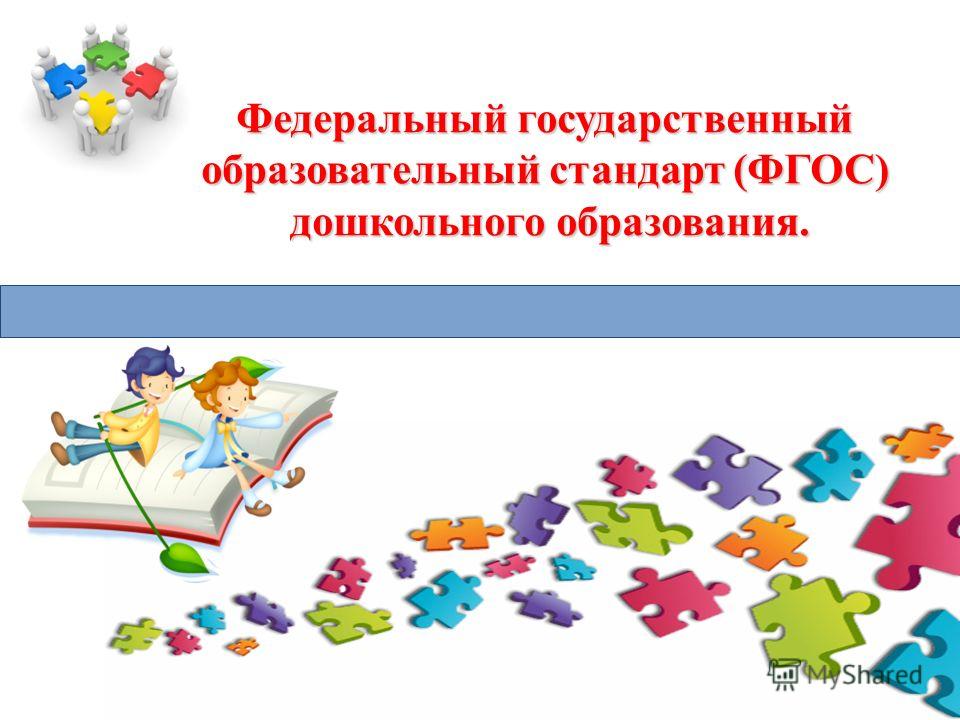 Ответственная:Климова Лариса Юрьевна – методист МКУ ДПО «ГЦРО» Ленинского районаРуководитель РМО:Полехина Светлана Михайловна – старший воспитатель МКДОУ д/с № 432«Использование игровых технологий в работе с детьми с нарушением речи» - воспитатель МКДОУ № 112 Мамонова Елена Сергеевна«Использование информационно-компьютерных технологий для коррекции речи у детей старшего дошкольного возраста» - учитель-логопед первой квалификационной категории МКДОУ д/с № 112 Копенкина Анна Владимировна«Развитие диалоговой речи через сюжетно-ролевую игру» - воспитатель МКДОУ д/с № 441 Матюшова Светлана ЮрьевнаОтветственная:Климова Лариса Юрьевна – методист МКУ ДПО «ГЦРО» Ленинского районаРуководитель РМО:Полехина Светлана Михайловна – старший воспитатель МКДОУ д/с № 432«Использование игровых технологий в работе с детьми с нарушением речи» - воспитатель МКДОУ № 112 Мамонова Елена Сергеевна«Использование информационно-компьютерных технологий для коррекции речи у детей старшего дошкольного возраста» - учитель-логопед первой квалификационной категории МКДОУ д/с № 112 Копенкина Анна Владимировна«Развитие диалоговой речи через сюжетно-ролевую игру» - воспитатель МКДОУ д/с № 441 Матюшова Светлана Юрьевна«Организация развивающей предметно-пространственной среды в логопедической группе» - воспитатель МКДОУ д/с № 144  Шерина Светлана Георгиевна«Взаимодействие воспитателя логопедической группы и родителей» - воспитатель МКДОУ д/с № 441 Астафурова Татьяна Юрьевна